PAISAJE NATURAL Y CIUDAD – Prof. Andrés San MartínLos terrenos residuales son los espacios dentro de la ciudad que nos entregan la oportunidad única de apreciar la naturaleza propia del lugar sin intervención humana; esta naturaleza que no podemos ver ni en la ciudad ni en el campo. Quizá los únicos espacios naturales que disponemos y no apreciamos.El objetivo del curso es reflexionar acerca de este “tercer paisaje” con especial énfasis en y como estas ideas pueden realizar un aporte real a disciplinas constructoras de ciudad y sociedad desde la arquitectura-urbanismo, el arte y las ciencias hasta la política, aspecto fundamental en la construcción de una ciudad sostenible. 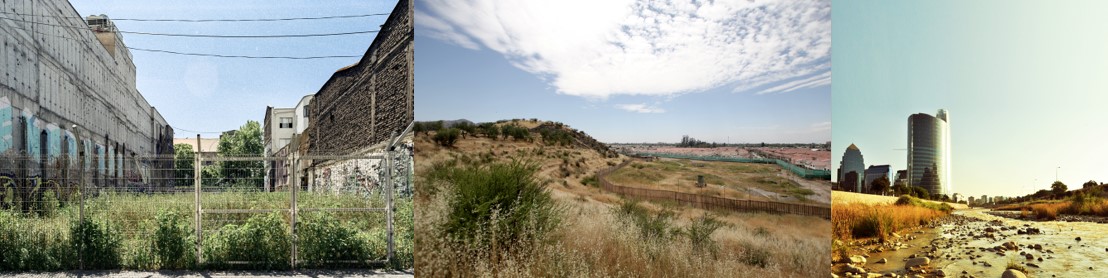 